PRÉAMBULEL’accueil de public est une fonction stratégique et transversale au sein de la collectivité, concernant aussi bien les postes d’accueil, les standards téléphoniques, les postes liés à l’action sociale, l’aide à la personne, à l’insertion ou les agences postales.L’exercice de missions d’accueil du public se complexifie. De nombreux professionnels déclarent  être exposés aux agressions verbales ou aux violences physiques.Ces agressions peuvent avoir des répercussions importantes sur la santé physique et psychologique, avec des prises en charges lourdes de conséquences pour l’agent et la collectivité.C’est pourquoi les membres du Comité technique (CT) départemental ont élaboré un dossier sur la prévention des risques d’agression dans la fonction d’accueil de public. Ce dossier présente les différentes mesures de prévention pouvant être mises en place pour limiter efficacement le risque d’agression ou en diminuer les conséquences, ainsi que des outils pratiques :Une fiche-action à destination de l’employeur sur l’accompagnement à mettre en place pour l’agent victime d’agression par un usagerUne fiche-action à destination de l’agent chargé de l’accueil de public, sur la conduite à tenir en cas d’agressionUn modèle de déclaration d’agressionL’ensemble de ces documents a été validé par le CT départemental lors des séances du 23 octobre 2013 et du 15 janvier 2014.la prÉvention du risque d’agression dans la fonction d’accueil du publicL’exercice de missions d’accueil du public expose à un risque accru d’agressions, de type et de degré différent, qui peuvent se traduire par :Un comportement incorrect ou des incivilitésDes agressions verbales, des insultes, des menacesDes bousculades et des violences physiquesCes agressions peuvent avoir des répercussions importantes sur la santé physique et psychologique, avec des prises en charges lourdes de conséquences pour l’agent et la collectivité.La réalisation de mesures de prévention parfois simples peut permettre de limiter efficacement le risque d’agression, ou d’en diminuer les conséquences.Les mesures de prévention contre les risques d’agression s’appuient sur une réflexion tant au niveau de l’organisation du travail que de la conception et l’aménagement des locaux et concernent 3 principaux axes :Eviter l’agressivité du publicRenforcer la sécuritéAméliorer la disponibilité des agents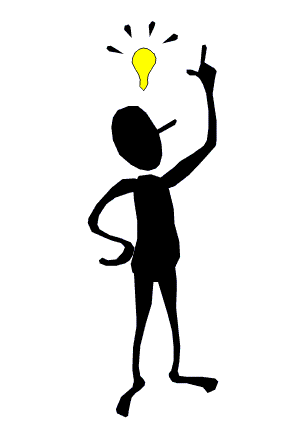 Formation et information des agentsLa professionnalisation des agents chargés de l’accueil de public est un facteur essentiel pour prévenir une éventuelle agression. Elle passe notamment par : Le recrutement de personnels qualifiés L’accueil et l’information des agents nouvellement recrutés qui seront au contact direct du public (fonctionnement et organisation de la collectivité, rappel des mesures de prévention)La formation régulière des agents et l’encadrement sur la gestion des situations de conflits, de tension et sur la conduite à tenir en cas d’agression, avec des formations adaptées aux types d’accueil et aux fonctions exercées par les agents (accueil état civil, piscine, CCAS…)Organisation du travailIl s’agit de privilégier une organisation du travail visant à prévenir les risques de conflits entre le public et le personnel.Conception et aménagement des locauxUne réflexion sur la prévention des risques d’agression aux postes d’accueil du public doit être engagée lors de la construction ou de l’aménagement des locaux ou des postes de travail. (*) L’utilisation de couleurs peut avoir une influence favorable sur les comportements et doit être étudiée dans le cadre d’un plan général de coloration des locaux. Les couleurs vives et claires sont excitantes, par opposition aux couleurs foncées.Lieux avec encaissement d’argentDe plus en plus d’agents territoriaux sont amenés à manipuler et encaisser de l’argent, avec le développement d’agences postales communales.Ces agents doivent en premier lieu recevoir une formation spécifique.En cas d’agressionIl est important de prendre en charge le plus rapidement possible un agent victime d’agression, par un soutien médical et psychologique adapté.Les collectivités sont invitées à effectuer systématiquement un dépôt de plainte au nom de la collectivité, et à assister l’agent dans ses démarches administratives et judiciaires.Vous pouvez solliciter le pôle Prévention des Risques Professionnels du CDG38 pour des conseils dans le domaine de la santé et de la sécurité au travail des agents dans le cadre d’un éventuel projet d’aménagement ou de construction de nouveaux locaux.Employeur : Quel accompagnement pour l’agent victime d’agression par un usager?Les agressions verbales peuvent se traduire par des injures, actes d’intimidation, de harcèlement, menaces verbales d’agression physique, menaces de mort…Les agressions physiques peuvent aller de la simple bousculade ou gifle sans lésion traumatique visible, jusqu’à un choc physique important nécessitant des soins, pouvant entraîner des incapacités, voire le décès de la victime.Lorsque survient une agression, qu’elle soit verbale ou physique, il est nécessaire de proposer systématiquement aux agents un accompagnement adapté sur le plan médical, psychologique, social et juridique.Accompagnement médicalIl s’agit d’assurer, immédiatement après l’agression, une prise en charge médicale des victimes d’agression. Selon la gravité, ces soins peuvent être assurés par des agents formés aux premiers secours, relayés dans les cas les plus graves par les services d’urgences (sapeurs-pompiers, SAMU).Lors de cette prise en charge médicale, l’agent fera établir un certificat médical initial qui décrit les lésions.Accompagnement psychologiqueCet accompagnement concerne l’agent victime de l’agression mais aussi éventuellement son entourage professionnel et les autres témoins de l’agression.Il peut se réaliser en plusieurs étapes :Faire immédiatement un premier débriefing avec un tiers (supérieur hiérarchique ou collègue) pour verbaliser son expérience de la situation et faire part de son ressenti. Prévoir ensuite, si besoin, un accompagnement par un professionnel de santé (psychologue, médecin formé à cette pratique)  qui comprend :Un débriefing collectif (2 ou 3 jours après l’évènement) pour verbaliser l’expérience de la situation et ressouder l’équipe de travail.Un débriefing individuel après le débriefing collectif si celui a été mis en place, pour permettre à l’agent de faire part de sa perception de la situation et de son ressenti individuelUn suivi individuel, pour avoir une approche des symptômes post-traumatiques. Un protocole de suivi pourra être proposé à l’agent, éventuellement avec une psychothérapie, en fonction de l’ampleur du choc post-traumatique évalué.Accompagnement social et juridiqueFaire une déclaration d’accident de service : les agressions survenues dans le cadre du travail, qu’elles soient de l’ordre de l’incivilité physique, verbale ou encore de l’acte violent sont un risque professionnel comme les autres et doivent à ce titre faire l’objet d’une déclaration d’accident de service.La collectivité propose un accompagnement juridique de la victime dès le dépôt de la plainte, par la mise à disposition d’un avocat ou d’un conseil juridique avec une prise en charge des frais. Cet accompagnement permet à la victime de faire valoir ses droits à réparation du préjudice en étant déchargée des aspects techniques et matériels du volet judiciaireLors du dépôt de la plainte ou de la main courante, le responsable hiérarchique de l’agent l’accompagne au bureau de police ou de gendarmerie le plus proche pour le soutenir et l’appuyer dans ses démarches.Conduite à tenir en cas d’agressionLe rôle du responsable hiérarchique est essentiel, car c’est lui qui va prendre en charge l’agent dans les instants suivant l’agression, et engager les mesures nécessaires. Il est donc important qu’il soit sensibilisé et en capacité de réagir de manière adaptée.Le responsable hiérarchique : Organise immédiatement une séance de débriefing Appelle ou fait appeler les secours si besoin. Si l’agression ne nécessite pas de prise en charge par les secours, il est suggéré d’orienter la victime vers le médecin de préventionAlerte si besoin l’entourage proche de la victimeEtablit un rapport sur les circonstances de l’agression (cf fiche de déclaration d’agression en annexe) qui sera transmis à l’autorité territoriale.Remplit une déclaration d’accident de service, afin de prendre en compte les traumatismes physiques et /ou psychologiquesVeille au dépôt d’une plainte ou d’une main courante et accompagne l’agent lors de cette démarcheL’autorité territoriale ou son représentant :Adresse une lettre individualisée à l’agresseur. Cette lettre a pour objectifs de confirmer au salarié le soutien de son employeur, et de dissuader l’agresseur de récidiverTransmet en cas de plainte la déclaration d’agression (jointe à la copie de la plainte) au Procureur de la République Organise la protection fonctionnelle de l’agent s’il en fait la demande.Prend, en cas d’agression physique, des mesures pour éviter que l’agent ne se retrouve en contact avec son agresseur au cours de l’exercice de ses fonctions. En cas d’agression verbale, il conviendra d’en évaluer l’utilité, en fonction de la gravité des faits et du ressenti de la victime.Met en place, si besoin, un accompagnement psychologique individuel et / ou collectifLe médecin de prévention peut :Recevoir et écouter la victime d’agressionAider à mettre en place l’accompagnement et le suivi psychologique de la victimeProposer le cas échéant un aménagement de poste Lorsqu’il y a eu un véritable traumatisme neuropsychique, pouvant justifier un reclassement professionnel, reconnaître le caractère de l’inaptitude.Agent chargÉ de l’accueil de public : Conduite à tenir en cas d’agressionL’accueil de public est une fonction stratégique et transversale au sein de la collectivité, concernant aussi bien les postes d’accueil, les standards téléphoniques, les postes liés à l’action sociale, l’aide à la personne, à l’insertion ou les agences postales.En tant que professionnel(le) en contact avec le public, vous pouvez être exposé(e) aux agressions verbales ou aux violences physiques. Les agressions physiques peuvent aller de la simple bousculade ou gifle sans lésion traumatique visible, jusqu’à un choc physique important nécessitant des soins, pouvant entraîner des incapacités, voire le décès de la victime.Les agressions verbales peuvent se traduire par des injures, des actes d’intimidation, de harcèlement, des menaces verbales d’agression physique, voire des menaces de mort.Cette fiche pratique a été élaborée dans le cadre de la Commission Hygiène et Sécurité, issue du Comité Technique Paritaire départemental qui est compétent pour les collectivités comptant moins de 50 agents.Elle a pour objet, de fournir des conseils pratiques pour:gérer la situation face à une personne agressive connaître les démarches et la conduite à tenir en cas d’agression verbale ou physiqueFaire face à une personne agressiveLe personnel en contact avec une personne agressive peut, par son attitude, son comportement et ses paroles, l’influencer et permettre de désamorcer des relations mal engagées. Quelques recommandations en cas de tension avec une personne agressive :Faites appel à quelqu'un de plus expérimenté (si vous ne vous sentez pas capable de gérer la situation)Ne répondez pas aux provocationsN’hésitez pas à quitter les lieux et à demander de l'aideNe sous-estimez jamais un interlocuteurRestez calme et poli, mais fermeSoyez à l'écoute de l'interlocuteur, parlez du problème de façon raisonnableUtilisez des mots simples, répétez les explications si nécessaireUtilisez la reformulation pour montrer que vous comprenez (ou pas)Faites connaître vos limites d'interventionNe mentez jamaisNe donnez pas d'ordres, ni de conseilsÉvitez toute attitude physique d’agressivité (bras croisés, mains sur les hanches, doigt pointé, bras levé)Gardez vos distances (ne jamais poser la main sur quelqu’un en colère, même pour l’apaiser)Déclarez l’incident ou l’accident à votre hiérarchie Les démarches après une agressionVous êtes victime d’une agression :Ne restez pas seul(e) et prévenez immédiatement votre entourage (collègues, hiérarchie). Appelez ou faîtes appeler les secours (15, 18 ou 112) si besoin. Si l’agression ne nécessite pas de prise en charge par les secours, orientez-vous vers votre hiérarchie qui fera le lien avec le médecin de prévention.Faîtes établir un certificat médicalFaîtes  immédiatement un premier débriefing avec un tiers (supérieur hiérarchique ou collègue) pour verbaliser votre expérience de la situation et faire part de votre ressenti.Informez votre supérieur hiérarchique direct, qui établira avec vous : Un rapport sur les circonstances de l’agression (cf fiche de déclaration d’agression en annexe) qui sera transmis à l’autorité territoriale.Une déclaration d’accident de service, afin de prendre en compte les traumatismes physiques et /ou psychologiquesSollicitez une visite auprès du médecin de prévention ou un entretien avec l’autorité territoriale / le service ressources humainesEffectuez un dépôt de plainte ou une main courante (votre responsable hiérarchique pourra vous accompagner dans cette démarche)Si vous êtes victime d’une agression, qu’elle soit verbale ou physique, un accompagnement adapté sur le plan médical, psychologique, social et juridique vous sera proposé par votre employeur.Vous avez été témoin d’une agression :Vous pouvez assurer un soutien immédiat auprès de la victime, afin de faire cohésion autour d’elle et de lui signaler des signes de réconfort et d’empathie.Ce type de soutien incite la victime à verbaliser l’expérience vécue et à apaiser la tension émotionnelle.Pour des informations complémentaires (à compléter par la collectivité) :DECLARATION D’AGRESSIONLa déclaration d’agression est établie par le responsable hiérarchique de l’agent dans les 24 h suivant la connaissance de l’évènementLe responsable hiérarchique :Transmet l’original au service RH de la collectivitéTransmet un exemplaire à l’agent victime de l’agressionConserve un exemplaire dans le serviceLe service RH : Transmet une copie au médecin de prévention Conserve l’original dans le dossier de l’agentActivité exercée au moment de l’agression : ……………………………………………………………………………………………………………………………………………..Description détaillée des faits (si insultes proférées, noter les termes exacts sans autocensure)……………………………………………………………………………………………………………………………………………………………………………………………………………………………………………………………………………………………………………………………………………………………………………………………………………………………………………………………………………………………………………………………………………………………………………………………………………………………………………………………………………………………………………………………………………………………………………………………………………………………………………………………………………………………………………………………………………………………………………………………………………………………………………………………………………………………………………………………………………………………………………………………………………………………………………………………………………………………………………………………………………………………………………………………………………………………………………………………………………………………………………………..Observations du responsable de service………………………………………………………………………………………………………………………………………………………………………………………………………………………………………………………………………………………………………………………………………………………………………………………………………………………………………………………………………………………………………………………………………………………………………………………………………………………………………………………………………………………………………………………………………………………………………………………………………………………………………………………………………………………………………………………………………….TémoinsNoms, prénoms :Démarches engagées après l’agression………………………………………………………………………………………………………………………………………………………………………………………………………………………………………………………………………………………………………………………………………………………………………………………………………………………………………………………………………………………………………………………………………………………………………………………………………………………………………………………………………………………………………………………………………………………………………………………………………………………………………………………………………………………………………………………………………………………………………………………………………………………A ………………………………………., le …./…./….Nom et signature du rédacteur 				Nom et signature du déclarantObjectifsMesuresRenforcer ou améliorer l’information de l’accueil, au guichet ou au téléphoneFormer et informer les agents d’accueilAméliorer la transparence pour le public des procédures appliquées Réduire le plus possible la complexité des démarchesFormer les agents d’accueil Elaborer des notes d’informationDévelopper des formulaires, téléprocédures TéléprocéduresTraiter certaines demandes par mailRéguler le flux du public et réduire le temps de d’attenteEtaler les rendez-vous Renforcer les effectifs aux heures de pointe Eviter, dans la mesure du possible, la multiplicité des tâches (accueil, traitement de dossiers…)Organiser l’accueil en plusieurs niveaux selon l’objet de la visiteAméliorer les conditions de travail des agents d’accueil (pénibilité)Effectuer des rotations des agents  entre les postes en contact direct avec le public et d’autres postesEngager une réflexion sur l’organisation du travail, notamment sur l’amplitude du temps de travail et les horairesLimiter les conséquences d’une agressionPrévoir, en cas d’incident, la possibilité d’une intervention rapide d’un collègue se trouvant à proximitéElaborer, en collaboration avec les agents et l’encadrement, des consignes sur la conduite à tenir en cas d’agressionPrendre en compte les éventuels dysfonctionnements, incidents et retours d’expériences Définir et mettre en œuvre en partenariat avec ces acteurs une procédure de recours aux forces de l’ordre (police municipale, gendarmerie) en cas de problème graveThèmeMesuresAgencement des locauxDéfinir et délimiter les zones accessibles au publicCréer des espaces d’accueil sans attentePrivilégier les petites salles d’attente, pour une meilleure qualité de la prise en charge des usagersPrévoir une pièce ou un endroit discret pour recevoir les usagers faisant état de réclamations, de revendications ou de protestationsSécurité des agentsSécurité des agents (suite)Aménager un sas avec une porte équipée d’une gâche électrique entre l’extérieur et les locaux d’accueil du publicAménager des « portes de dégagement » pour permettre d’évacuer rapidement le poste de travail en cas de problème et de se soustraire aux agresseursDisposer le mobilier de manière à ce que les agents ne sentent pas pris au piège : prévoir plusieurs voies d’accès, de largeur suffisanteAménager les postes de travail de façon à ce que les agents ne tournent pas le dos au publicMettre en place une vidéosurveillance avec un affichage le précisant, après autorisation préalable du PréfetInstaller des écrans de protection entre les agents et le publicRenforcer les protections des ouvertures et fermetures (vitrage renforcé)SignalétiqueMettre en place une signalétique claire et cohérente pour les usagersPrévoir et délimiter, le cas échéant, des zones de confidentialitéConception-ambiance des locauxChoisir des caractéristiques du local (couleur, éclairage, insonorisation…) qui favorisent l’apaisement (*)Diviser la salle avec des plantes ou des cloisonsEviter une hauteur sous plafond basse pour ne pas être source d’oppressionMobilier et équipementPrévoir de la lecture et des jeux pour les enfants pour éviter l’ennuiEnvisager la mise en place d’écrans vidéo pour faire patienter les visiteurs (CF à la Poste)Veiller au choix et à la disposition du mobilier Installer des objets (équipements de bureaux, meubles, chaises…) inamovibles (ex : pots de fleurs fixés au sol) ou difficiles à déplacer pour éviter qu’ils ne soient utilisés comme projectilesAutresEviter que les objets de valeurs (sacs à mains, clés..) soient visibles et accessiblesNe pas laisser à portée du public des objets dangereux en évidence (ciseaux…)ObjectifsMesuresDissuader les agresseursSi possible favoriser une implantation à proximité des services et éviter les lieux isolés qui incitent plus facilement au passage à l’acte.Limiter le plus possible l’argent en caisseEvacuer périodiquement les fonds, si possible sans recours à du personnel (convoyeurs pneumatiques…)Aménager des coffres équipés de trappes donnant sur l’extérieur, permettant aux convoyeurs de fonds d’accéder directement à ces trappesFavoriser les moyens de paiement électroniquesAutresManipuler l’argent à l’abri des regardsInformer le public de l’évacuation régulière des fondsLa protection fonctionnelleL’article 11 de la  loi n° 83-634 du 13 juillet 1983 portant droits et obligations des fonctionnaires garantit en faveur des fonctionnaires et agents non titulaires une protection à l’occasion de leurs fonctions, et notamment : « La collectivité publique est tenue de protéger les fonctionnaires contre les menaces, violences, voies de fait, injures, diffamations ou outrages dont ils pourraient être victimes à l’occasion de leurs fonctions, et de réparer, le cas échéant, le préjudice qui en est résulté ».La protection fonctionnelleL’article 11 de la  loi n° 83-634 du 13 juillet 1983 portant droits et obligations des fonctionnaires garantit en faveur des fonctionnaires et agents non titulaires une protection à l’occasion de leurs fonctions, et notamment : « La collectivité publique est tenue de protéger les fonctionnaires contre les menaces, violences, voies de fait; injures, diffamations ou outrages dont ils pourraient être victimes à l’occasion de leurs fonctions, et de réparer, le cas échéant, le préjudice qui en est résulté ».Service :Nom- Prénom :Tel :Mail : Date de l’agression :   ……/……/……Lieu et heure de l’agression :Nom et prénom de l’agent :Service :Statut : Titulaire              Stagiaire            Non titulaire          Vacataire (temporaire)Statut : Titulaire              Stagiaire            Non titulaire          Vacataire (temporaire)